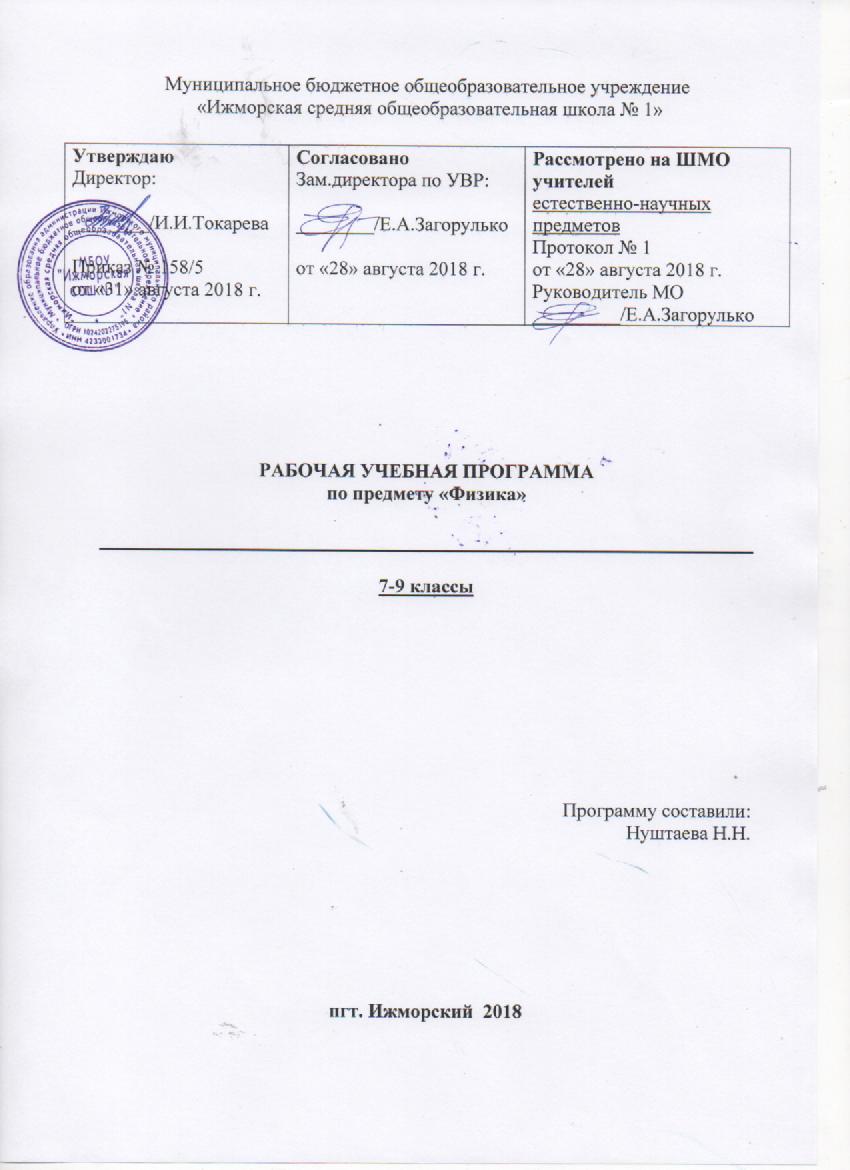 ПОЯСНИТЕЛЬНАЯ ЗАПИСКА   Рабочая программа по физике для 7-9 класса разработана на основе требований к результатам освоения основной образовательной программы среднего общего образования МБОУ «Ижморская СОШ №1».  Рабочая программа ориентирована на использование УМК по физике авторов Н.С. Пурышевой,  Н.Е. Важеевской.Планируемые  результаты освоения учебного предмета «Физика»Личностными результатами обучения отражают1) воспитание российской гражданской идентичности: патриотизма, уважения к Отечеству, прошлое и настоящее многонационального народа России; осознание своей этнической принадлежности, знание истории, языка, культуры своего народа, своего края, основ культурного наследия народов России и человечества; усвоение гуманистических, демократических и традиционных ценностей многонационального российского общества; воспитание чувства ответственности и долга перед Родиной;2) формирование ответственного отношения к учению, готовности и способности обучающихся к саморазвитию и самообразованию на основе мотивации к обучению и познанию, осознанному выбору и построению дальнейшей индивидуальной траектории образования на базе ориентировки в мире профессий и профессиональных предпочтений с учетом устойчивых познавательных интересов, а также на основе формирования уважительного отношения к труду, развития опыта участия в социально значимом труде;3) формирование целостного мировоззрения, соответствующего современному уровню развития науки и общественной практики, учитывающего социальное, культурное, языковое, духовное многообразие современного мира;4) формирование осознанного, уважительного и доброжелательного отношения к другому человеку, его мнению, мировоззрению, культуре, языку, вере, гражданской позиции, к истории, культуре, религии, традициям, языкам, ценностям народов России и народов мира; готовности и способности вести диалог с другими людьми и достигать в нем взаимопонимания;5) освоение социальных норм, правил поведения, ролей и форм социальной жизни в группах и сообществах, включая взрослые и социальные сообщества; участие в школьном самоуправлении и общественной жизни в пределах возрастных компетенций с учетом региональных, этнокультурных, социальных и экономических особенностей;6) развитие морального сознания и компетентности в решении моральных проблем на основе личностного выбора, формирование нравственных чувств и нравственного поведения, осознанного и ответственного отношения к собственным поступкам;7) формирование коммуникативной компетентности в общении и сотрудничестве со сверстниками, детьми старшего и младшего возраста, взрослыми в процессе образовательной, общественно полезной, учебно-исследовательской, творческой и других видов деятельности;8) формирование ценности здорового и безопасного образа жизни; усвоение правил индивидуального и коллективного безопасного поведения в чрезвычайных ситуациях, угрожающих жизни и здоровью людей, правил поведения на транспорте и на дорогах;9) формирование основ экологической культуры, соответствующей современному уровню экологического мышления, развитие опыта экологически ориентированной рефлексивно-оценочной и практической деятельности в жизненных ситуациях;10) осознание значения семьи в жизни человека и общества, принятие ценности семейной жизни, уважительное и заботливое отношение к членам своей семьи;11) развитие эстетического сознания через освоение художественного наследия народов России и мира, творческой деятельности эстетического характера.Метапредметные результаты отражают1) умение самостоятельно определять цели своего обучения, ставить и формулировать для себя новые задачи в учебе и познавательной деятельности, развивать мотивы и интересы своей познавательной деятельности;2) умение самостоятельно планировать пути достижения целей, в том числе альтернативные, осознанно выбирать наиболее эффективные способы решения учебных и познавательных задач;3) умение соотносить свои действия с планируемыми результатами, осуществлять контроль своей деятельности в процессе достижения результата, определять способы действий в рамках предложенных условий и требований, корректировать свои действия в соответствии с изменяющейся ситуацией;4) умение оценивать правильность выполнения учебной задачи, собственные возможности ее решения;5) владение основами самоконтроля, самооценки, принятия решений и осуществления осознанного выбора в учебной и познавательной деятельности;6) умение определять понятия, создавать обобщения, устанавливать аналогии, классифицировать, самостоятельно выбирать основания и критерии для классификации, устанавливать причинно-следственные связи, строить логическое рассуждение, умозаключение (индуктивное, дедуктивное и по аналогии) и делать выводы;7) умение создавать, применять и преобразовывать знаки и символы, модели и схемы для решения учебных и познавательных задач;8) смысловое чтение;9) умение организовывать учебное сотрудничество и совместную деятельность с учителем и сверстниками; работать индивидуально и в группе: находить общее решение и разрешать конфликты на основе согласования позиций и учета интересов; формулировать, аргументировать и отстаивать свое мнение;10) умение осознанно использовать речевые средства в соответствии с задачей коммуникации для выражения своих чувств, мыслей и потребностей; планирования и регуляции своей деятельности; владение устной и письменной речью, монологической контекстной речью.Предметные результаты 1) формирование представлений о закономерной связи и познаваемости явлений природы, об объективности научного знания; о системообразующей роли физики для развития других естественных наук, техники и технологий; научного мировоззрения как результата изучения основ строения материи и фундаментальных законов физики;2) формирование первоначальных представлений о физической сущности явлений природы (механических, тепловых, электромагнитных и квантовых), видах материи (вещество и поле), движении как способе существования материи; усвоение основных идей механики, атомно-молекулярного учения о строении вещества, элементов электродинамики и квантовой физики; овладение понятийным аппаратом и символическим языком физики;3) приобретение опыта применения научных методов познания, наблюдения физических явлений, проведения опытов, простых экспериментальных исследований, прямых и косвенных измерений с использованием аналоговых и цифровых измерительных приборов; понимание неизбежности погрешностей любых измерений;4) понимание физических основ и принципов действия (работы) машин и механизмов, средств передвижения и связи, бытовых приборов, промышленных технологических процессов, влияния их на окружающую среду; осознание возможных причин техногенных и экологических катастроф;5) осознание необходимости применения достижений физики и технологий для рационального природопользования;6) овладение основами безопасного использования естественных и искусственных электрических и магнитных полей, электромагнитных и звуковых волн, естественных и искусственных ионизирующих излучений во избежание их вредного воздействия на окружающую среду и организм человека;7) развитие умения планировать в повседневной жизни свои действия с применением полученных знаний законов механики, электродинамики, термодинамики и тепловых явлений с целью сбережения здоровья;8) формирование представлений о нерациональном использовании природных ресурсов и энергии, загрязнении окружающей среды как следствие несовершенства машин и механизмов.Содержание учебного предмета «Физика»7 класс (68ч)Введение (6 ч)Что и как изучают физика и астрономия. Физические явления. Наблюдения и эксперимент. Гипотеза. Физические величины. Единицы величин. Измерение физических величин. Физические приборы. Понятие о точности измерений. Абсолютная погрешность. Запись результата прямого измерения с учетом абсолютной погрешности. Уменьшение погрешности измерений. Измерение малых величин.Физические законы и границы их применимости. Физика и техника.Относительная погрешность. Физическая теория. Структурные уровни материи: микромир, макромир, мегамир.ФРОНТАЛЬНЫЕ ЛАБОРАТОРНЫЕ РАБОТЫИзмерение длины, объема и температуры тела. Измерение размеров малых тел. Измерение времени. Измерение малых величин.Механические явления (38 ч)Механическое движение и его виды. Относительность механического движения. Траектория. Путь. Равномерное прямолинейное движение. Скорость равномерного прямолинейного движения. Неравномерное прямолинейное движение. Средняя скорость. Равноускоренное движение. Ускорение.Явление инерции. Взаимодействие тел. Масса тела. Измерение массы при помощи весов. Плотность вещества.Сила. Графическое изображение сил. Измерение сил. Динамометр. Международная система единиц. Равнодействующая сил. Сложение сил, направленных по одной прямой. Сила упругости. Закон Гука. Сила тяжести. Ускорение свободного падения. Центр тяжести. Закон всемирного тяготения. Вес тела. Невесомость. Давление. Сила трения. Виды трения.Механическая работа. Мощность. Простые механизмы. Условие равновесия рычага. «Золотое правило» механики. Применение простых механизмов. КПД механизмов. Энергия. Кинетическая энергия. Потенциальная энергия. Закон сохранения механической энергии. Энергия рек и ветра.ФРОНТАЛЬНЫЕ ЛАБОРАТОРНЫЕ РАБОТЫИзучение равномерного движения. Измерение массы тела на рычажных весах. Измерение плотности вещества твердого тела. Градуировка динамометра и измерение сил. Измерение коэффициента трения скольжения.Измерение силы трения скольжения. Изучение условия равновесия рычага. Измерение КПД при подъеме тела по наклонной плоскости.ЛАБОРАТОРНЫЕ ОПЫТЫИзмерение средней скорости.Изучение равноускоренного движения.Звуковые явления (6 ч)Механические колебания и их характеристики: амплитуда, период, частота. Звуковые колебания. Источники звука.Механические волны. Длина волны. Звуковые волны. Скорость звука. Громкость звука. Высота тона. Тембр. Отражение звука. Эхо.Математический и пружинный маятники. Период колебаний математического и пружинного маятников.ЛАБОРАТОРНЫЕ ОПЫТЫНаблюдение колебаний звучащих тел. Исследование зависимости периода колебаний груза, подвешенного на нити, от длины нити. Наблюдение громкости звука от амплитуды колебаний.Исследование зависимости периода колебаний математического маятника от ускорения, обусловленного силой, действующей в вертикальной плоскости.Исследование зависимости периода колебаний пружинного маятника от массы груза и жесткости пружины.Световые явления (18 ч)Источники света. Закон прямолинейного распространения света. Световые пучки и световые лучи. Образование тени и полутени. Солнечное и лунное затмения.Отражение света. Закон отражения света. Зеркальное и диффузное отражение. Построение изображений в плоском зеркале. Перископ. Преломление света. Полное внутреннее отражение. Линзы. Фокусное расстояние линзы. Оптическая сила линзы. Построение изображения, даваемого линзой.Оптические приборы: проекционный аппарат, фотоаппарат.Глаз как оптическая система. Нормальное зрение, близорукость, дальнозоркость. Очки. Лупа. Разложение белого света в спектр. Сложение спектральных цветов. Цвета тел.Многократное отражение. Вогнутое зеркало. Применение вогнутых зеркал. Закон преломления света. Волоконная оптика. Формула тонкой линзы. Увеличение линзы.ФРОНТАЛЬНЫЕ ЛАБОРАТОРНЫЕ РАБОТЫ Наблюдение прямолинейного распространения света. Изучение явления отражения света. Изучение явления преломления света. Изучение изображения, даваемого линзой.ЛАБОРАТОРНЫЕ ОПЫТЫНаблюдение образования тени и полутени.Получение и исследование изображения в плоском зеркале.Получение и исследование изображения, даваемого вогнутым зеркалом.Изучение закона преломления света.8 класс (68ч)Первоначальные сведения о строении вещества(6 ч)Развитие взглядов на строение вещества. Молекулы. Дискретное строение вещества. Масса и размеры молекул.Броуновское движение. Тепловое движение молекул и атомов. Диффузия. Связь температуры тела со скоростью теплового движения частиц вещества. Взаимодействие частиц вещества. Смачивание. Капиллярные явления.Модели твердого, жидкого и газообразного состояний вещества и их объяснение на основе молекулярно-кинетической теории строения вещества.Способы измерения размеров молекул. Измерение скоростей молекул. Опыт Штерна.ЛАБОРАТОРНЫЕ ОПЫТЫНаблюдение делимости вещества.Наблюдение явления диффузии в газах и жидкостях.Исследование зависимости скорости диффузии от температуры.Измерение размеров молекул.Механические свойства жидкостей, газов и твердых тел (12 ч)Давление жидкостей и газов. Объяснение давления жидкостей и газов на основе молекулярно-кинетической теории строения вещества. Передача давления жидкостями и газами. Закон Паскаля. Давление в жидкости и газе. Сообщающиеся сосуды. Гидравлическая машина. Гидравлический пресс. Манометры.Атмосферное давление. Измерение атмосферного давления. Барометры. Изменение атмосферного давления с высотой. Влияние атмосферного давления на живой организм.Действие жидкости и газа на погруженное в них тело. Закон Архимеда. Условия плавания тел. Плавание судов. Воздухоплавание.Строение твердых тел. Кристаллические и аморфные тела. Деформация твердых тел. Виды деформации. Свойства твердых тел: упругость, прочность, пластичность, твердость.ФРОНТАЛЬНЫЕ ЛАБОРАТОРНЫЕ РАБОТЫИзмерение выталкивающей силы. Изучение условий плавания тел.ЛАБОРАТОРНЫЕ ОПЫТЫИзучение видов деформации твердых тел.Тепловые явления (12 ч)Тепловое равновесие. Температура и ее измерение. Шкала Цельсия. Абсолютная (термодинамическая) шкала температур. Абсолютный нуль.Внутренняя энергия. Два способа изменения внутренней энергии: теплопередача и работа. Виды теплопередачи: теплопроводность, конвекция, излучение. Количество теплоты. Удельная теплоемкость вещества. Удельная теплота сгорания топлива. Первый закон термодинамики.Температурные шкалы Фаренгейта и Реомюра. Работа газа при расширении.ФРОНТАЛЬНЫЕ ЛАБОРАТОРНЫЕ РАБОТЫСравнение количеств теплоты при смешивании воды разной температуры. Измерение удельной теплоемкости вещества.ЛАБОРАТОРНЫЕ ОПЫТЫНаблюдение теплопроводности воды и воздуха.Наблюдение конвекции в жидкостях и газахНаблюдение изменения внутренней энергии тела при совершении работы.Изменение агрегатных состояний вещества (6 ч)Плавление и отвердевание. Температура плавления. Удельная теплота плавления. Испарение и конденсация. Насыщенный пар. Кипение. Зависимость температуры кипения от давления. Удельная теплота парообразования. Влажность воздуха. Измерение влажности воздуха.Лабораторные опытыНаблюдение процессов плавления и отвердевания.Измерение удельной теплоты плавления льда.Наблюдение зависимости скорости испарения жидкости от рода жидкости, площади ее поверхности, температуры и от движения воздуха над поверхностью жидкости.Измерение влажности воздуха.Тепловые свойства газов, жидкостей и твердых тел (4 ч)Зависимость давления газа данной массы от объема и температуры, объема газа данной массы от температуры (качественно). Применение газов в технике. Тепловое расширение твердых тел и жидкостей (качественно). Тепловое расширение воды.Принципы работы тепловых машин. КПД тепловой машины. Двигатель внутреннего сгорания, паровая турбина, холодильная машина. Тепловые двигатели и охрана окружающей среды. Основные направления совершенствования тепловых двигателей.Формулы теплового расширения жидкостей и твердых телЭлектрические явления(6 часов)Электростатическое взаимодействие. Электрический заряд. Два рода электрических зарядов. Электроскоп. Дискретность электрического заряда. Строение атома. Электрон и протон. Элементарный электрический заряд. Электризация тел. Закон сохранения электрического заряда.Электрическое поле. Напряженность электрического поля. Линии напряженности электрического поля. Проводники, диэлектрики и полупроводники. Учет и использование электростатических явлений в быту, технике, их проявление в природе.Закон Кулона. Электростатическая индукция.ЛАБОРАТОРНЫЕ ОПЫТЫНаблюдение электризации тел и взаимодействия наэлектризованных тел.Изготовление простейшего электроскопа. Электрический ток (14 часов)Электрическая цепь. Сила тока. Измерение силы тока. Электрическое напряжение. Измерения напряжения. Сопротивление проводника. Закон Ома для участка цепи. Удельное сопротивление. Реостаты. Последовательное и параллельное соединения проводников.Работа и мощность электрического тока. Счетчик электрической энергии. Закон Джоуля—Ленца. Использование электрической энергии в быту, природе и технике. Правила безопасного труда при работе с источниками тока.Гальванические элементы и аккумуляторы.ФРОНТАЛЬНЫЕ ЛАБОРАТОРНЫЕ РАБОТЫ Сборка электрической цепи и измерение силы тока на различных ее участках. Измерение напряжения на различных участках электрической цепи. Измерение сопротивления проводника при помощи вольтметра и амперметра. Регулирование силы тока в цепи с помощью реостата. Изучение последовательного соединения проводников. Изучение параллельного соединения проводников. Измерение работы и мощности электрического тока.Электромагнитные явления (8 ч)Постоянные магниты. Магнитное поле постоянных магнитов. Магнитное поле Земли. Магнитное поле электрического тока. Магнитная индукция. Линии магнитной индукции. Применения магнитов и электромагнитов.Действие магнитного поля на проводник с током. ЭлектродвигательФРОНТАЛЬНЫЕ ЛАБОРАТОРНЫЕ РАБОТЫИзучение магнитного поля постоянных магнитов. Сборка электромагнита и испытание его действия. Изучение действия магнитного поля на проводник с током.Изучение работы электродвигателя постоянного тока.9 класс (102ч)Законы механики (35 ч)Механическое движение. Материальная точка. Система отсчета. Относительность механического движения. Кинематические характеристики движения. Кинематические уравнения прямолинейного движения. Графическое представление механического движения. Движение тела по окружности с постоянной по модулю скоростью. Период и частота обращения. Линейная и угловая скорости. Центростремительное ускорение. Взаимодействие тел. Динамические характеристики механического движения. Центр тяжести. Законы Ньютона. Принцип относительности Галилея. Границы применимости законов Ньютона.Импульс тела. Замкнутая система тел. Закон сохранения импульса. Реактивное движение. Реактивный двигатель. Механическая работа. Мощность. Потенциальная и кинетическая энергия. Закон сохранения механической энергии.Инвариантность ускорения.ФРОНТАЛЬНЫЕ ЛАБОРАТОРНЫЕ РАБОТЫИсследование равноускоренного прямолинейного движения.ЛАБОРАТОРНЫЕ ОПЫТЫИзучение второго закона Ньютона.Изучение третьего закона Ньютона.Исследование зависимости силы упругости от деформации.Исследование зависимости силы трения скольжения от силы нормального давления.Измерение механической работы и мощности.Механические колебания и волны (10 ч)Колебательное движение. Гармоническое колебание. Математический маятник. Колебания груза на пружине. Свободные колебания. Превращения энергии при колебательном движении. Затухающие колебания. Вынужденные колебания. Резонанс.Распространение колебаний в упругих средах. Продольные и поперечные волны. Связь между длиной волны, скоростью волны и частотой колебаний. Закон отражения механических волн.Скорость и ускорение при колебательном движении. Интерференция и дифракция волн.ФРОНТАЛЬНЫЕ ЛАБОРАТОРНЫЕ РАБОТЫИзучение колебаний математического и пружинного маятниковИзмерение ускорения свободного падения с помощью математического маятника.ЛАБОРАТОРНЫЕ ОПЫТЫИзучение колебаний груза на пружине.Измерение жесткости пружины с помощью пружинного маятника.Электромагнитные колебания и волны (20 ч)Явление электромагнитной индукции. Опыты Фарадея. Магнитный поток. Направление индукционного тока. Правило Ленца. Взаимосвязь электрического и магнитного полей. Генератор постоянного тока. Самоиндукция. Индуктивность катушки.Конденсатор. Электрическая емкость конденсатора. Колебательный контур. Свободные электромагнитные колебания. Превращения энергии в колебательном контуре. Переменный электрический ток. Трансформатор. Передача электрической энергии.Электромагнитное поле. Энергия электромагнитного поля. Электромагнитные волны. Скорость распространения электромагнитных волн. Радиопередача и радиоприем.Телевидение.Электромагнитная природа света. Скорость света. Дисперсия света. Волновые свойства света. Шкала электромагнитных волн. Влияние электромагнитных излучений на живые организмы.Закон электромагнитной индукции. Модуляция и детектирование. Простейший радиоприемникФРОНТАЛЬНЫЕ ЛАБОРАТОРНЫЕ РАБОТЫИзучение явления электромагнитной индукции.ЛАБОРАТОРНЫЕ ОПЫТЫНаблюдение интерференции света.Наблюдение дисперсии света.На уровне применения в типичных ситуацияхЭлементы квантовой физики (16 ч)Опыт Резерфорда. Планетарная модель атома. Спектры испускания и поглощения. Спектральный анализ.Явление радиоактивности. Альфа-, бета- и гамма-излучения. Состав атомного ядра. Протон и нейтрон. Заряд ядра. Массовое число. Изотопы. Радиоактивные превращения. Период полураспада. Ядерное взаимодействие. Энергия связи ядра. Ядерные реакции. Деление ядер урана. Цепная реакция. Ядерный реактор.Биологическое действие радиоактивных излучений и их применение. Дозиметрия. Ядерная энергетика и проблемы экологии.IIуровеньЯвление фотоэффекта. Гипотеза Планка. Фотон. Фотон и электромагнитная волна.Закон радиоактивного распада. Дефект массы и энергетический выход ядерных реакций. Термоядерные реакции.Элементарные частицы. Взаимные превращения элементарных частицВселенная (11 ч)Строение и масштабы Вселенной. Геоцентрическая и гелиоцентрическая системы мира. Законы движения планет. Строение и масштабы Солнечной системы. Размеры планет. Система Земля—Луна. Приливы.Видимое движение планет, звезд, Солнца, Луны. Фазы Луны. Планета Земля. Луна — естественный спутник Земли. Планеты земной группы. Планеты-гиганты. Малые тела Солнечной системы. Солнечная система — комплекс тел, имеющих общее происхождение. Методы астрофизических исследований. Радиотелескопы. Спектральный анализ небесных тел.Движение космических объектов в поле силы тяготения. Использование результатов космических исследований в науке, технике, народном хозяйстве.ФРОНТАЛЬНЫЕ ЛАБОРАТОРНЫЕ РАБОТЫОпределение размеров лунных кратеров. Определение высоты и скорости выброса вещества из вулкана на спутнике Юпитера Ио.ЛАБОРАТОРНЫЙ ОПЫТИзучение фотографий планет, комет, спутников, полученных с помощью наземных и космических наблюдений.Лабораторный практикум 10 часовТематическое планирование с указанием количества часов, отводимых на освоение каждой темы№ТЕМАКол-во часов7 класс7 класс7 класс1Введен62Механические явления383Звуковые явления64Световые явления18ИтогоИтого688 класс8 класс8 класс1Первоначальные сведения о строении вещества62Механические свойства жидкостей, газов и твердых тел123Тепловые явления124Изменение агрегатных состояний вещества65Тепловые свойства газов, жидкостей и твердых тел46Электрические явления67Электрический ток148Электромагнитные явления8ИтогоИтого689 класс9 класс9 класс1Законы механики352Механические колебания и волны103Электромагнитные колебания и волны204Элементы квантовой физики165Вселенная116Лабораторный практикум10ИтогоИтого102